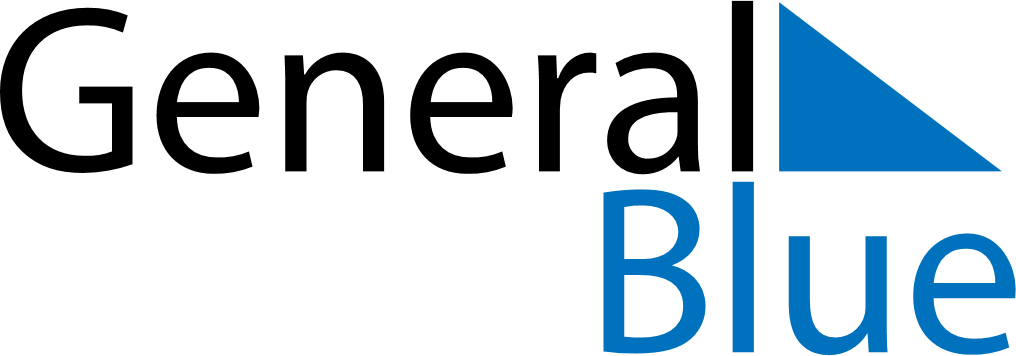 June 2024June 2024June 2024June 2024June 2024June 2024June 2024Leongatha, Victoria, AustraliaLeongatha, Victoria, AustraliaLeongatha, Victoria, AustraliaLeongatha, Victoria, AustraliaLeongatha, Victoria, AustraliaLeongatha, Victoria, AustraliaLeongatha, Victoria, AustraliaSundayMondayMondayTuesdayWednesdayThursdayFridaySaturday1Sunrise: 7:24 AMSunset: 5:03 PMDaylight: 9 hours and 39 minutes.23345678Sunrise: 7:25 AMSunset: 5:03 PMDaylight: 9 hours and 38 minutes.Sunrise: 7:25 AMSunset: 5:02 PMDaylight: 9 hours and 37 minutes.Sunrise: 7:25 AMSunset: 5:02 PMDaylight: 9 hours and 37 minutes.Sunrise: 7:26 AMSunset: 5:02 PMDaylight: 9 hours and 36 minutes.Sunrise: 7:27 AMSunset: 5:02 PMDaylight: 9 hours and 35 minutes.Sunrise: 7:27 AMSunset: 5:02 PMDaylight: 9 hours and 34 minutes.Sunrise: 7:28 AMSunset: 5:01 PMDaylight: 9 hours and 33 minutes.Sunrise: 7:28 AMSunset: 5:01 PMDaylight: 9 hours and 33 minutes.910101112131415Sunrise: 7:29 AMSunset: 5:01 PMDaylight: 9 hours and 32 minutes.Sunrise: 7:29 AMSunset: 5:01 PMDaylight: 9 hours and 31 minutes.Sunrise: 7:29 AMSunset: 5:01 PMDaylight: 9 hours and 31 minutes.Sunrise: 7:30 AMSunset: 5:01 PMDaylight: 9 hours and 31 minutes.Sunrise: 7:30 AMSunset: 5:01 PMDaylight: 9 hours and 30 minutes.Sunrise: 7:31 AMSunset: 5:01 PMDaylight: 9 hours and 30 minutes.Sunrise: 7:31 AMSunset: 5:01 PMDaylight: 9 hours and 29 minutes.Sunrise: 7:31 AMSunset: 5:01 PMDaylight: 9 hours and 29 minutes.1617171819202122Sunrise: 7:32 AMSunset: 5:01 PMDaylight: 9 hours and 29 minutes.Sunrise: 7:32 AMSunset: 5:01 PMDaylight: 9 hours and 29 minutes.Sunrise: 7:32 AMSunset: 5:01 PMDaylight: 9 hours and 29 minutes.Sunrise: 7:32 AMSunset: 5:01 PMDaylight: 9 hours and 28 minutes.Sunrise: 7:33 AMSunset: 5:01 PMDaylight: 9 hours and 28 minutes.Sunrise: 7:33 AMSunset: 5:02 PMDaylight: 9 hours and 28 minutes.Sunrise: 7:33 AMSunset: 5:02 PMDaylight: 9 hours and 28 minutes.Sunrise: 7:33 AMSunset: 5:02 PMDaylight: 9 hours and 28 minutes.2324242526272829Sunrise: 7:34 AMSunset: 5:02 PMDaylight: 9 hours and 28 minutes.Sunrise: 7:34 AMSunset: 5:03 PMDaylight: 9 hours and 28 minutes.Sunrise: 7:34 AMSunset: 5:03 PMDaylight: 9 hours and 28 minutes.Sunrise: 7:34 AMSunset: 5:03 PMDaylight: 9 hours and 29 minutes.Sunrise: 7:34 AMSunset: 5:03 PMDaylight: 9 hours and 29 minutes.Sunrise: 7:34 AMSunset: 5:04 PMDaylight: 9 hours and 29 minutes.Sunrise: 7:34 AMSunset: 5:04 PMDaylight: 9 hours and 29 minutes.Sunrise: 7:34 AMSunset: 5:04 PMDaylight: 9 hours and 30 minutes.30Sunrise: 7:34 AMSunset: 5:05 PMDaylight: 9 hours and 30 minutes.